  Bacteria Photo #1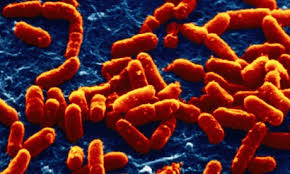   Bacteria Photo #2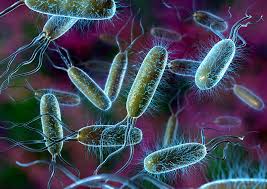  Virus #1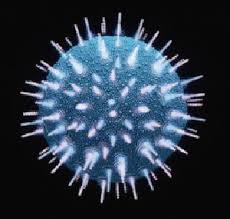   Virus #2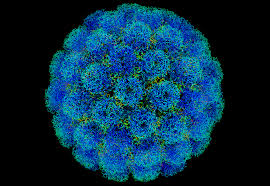 